Zapraszamy wszystkie dzieci do wysłuchania i zaśpiewania ślicznej piosenki o przyjaźni. Tekst porywa i wzrusza. Muzyka i tekst poniżej 😉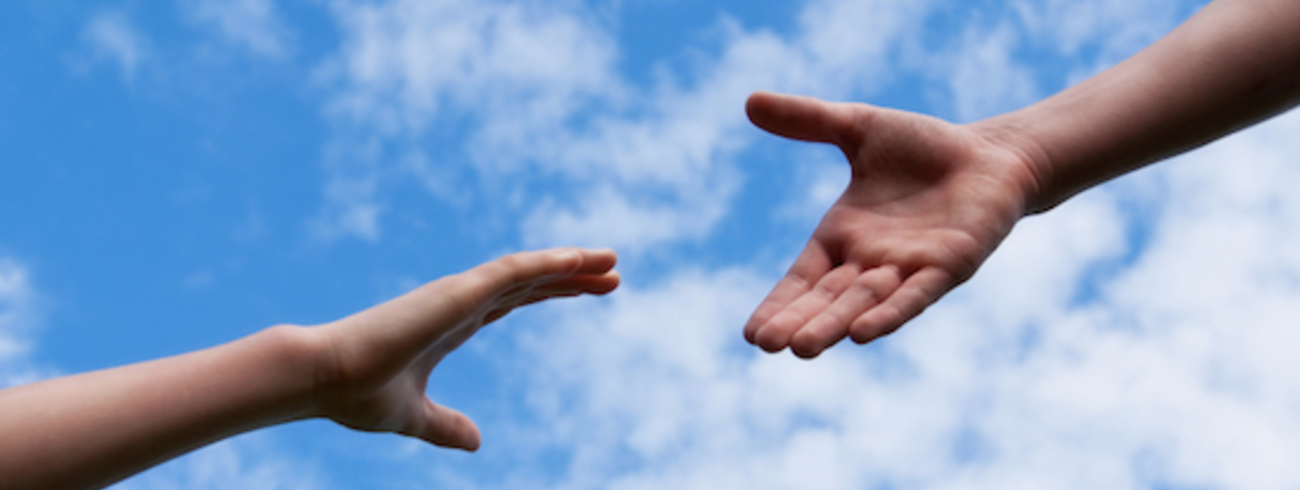 http://wnaszejklasie123c.blogspot.com/p/piosenki.htmlTekst piosenki „Wyciągnij dłoń”	Zwrotka ISiedzisz w domu strasznie zły,Sam jesteś jak palec,Chcesz się bawić, nie masz z kim,Na świat patrzysz z żalem.A za ścianą sąsiad twójPłacze nieustannie,Chce się bawić, nie wie jak,Zmienił dom w fontannę.Ref.:Wyciągnij dłoń – bądź przyjacielem,Niewielki gest, a znaczy wiele.Wyciągnij dłoń – to zdziała cuda,Zobaczysz, że wszystko się uda.Zwrotka IIMiędzy nami mieszka ktoś,W domu źle, na świecie.Ktoś do szyby przytknął iWypatruje dzieci.Za zakrętu wybiegł pies,Szuka swego pana.Ogon zwiesił, smutny jest,Nie jadł nic od rana.Ref.:Wyciągnij dłoń – bądź przyjacielem,Niewielki gest, a znaczy wiele.Wyciągnij dłoń – to zdziała cuda,Zobaczysz, że wszystko się uda.Zwrotka IIIWczoraj smutno było ci,Mówiłeś: mam pecha.Dzisiaj ktoś ci podał dłońI już się uśmiechasz.Nikt na świecie nie jest sam,Popatrz dookoła.I ty też przyjaciół masz,Więc głośno zawołaj:Ref.:Wyciągnij dłoń – bądź przyjacielem,Niewielki gest, a znaczy wiele.Wyciągnij dłoń – to zdziała cuda,Zobaczysz, że wszystko się uda.Autor: Ewa ChotomskaChętnych zapraszamy:Prawdziwy przyjacielhttps://www.youtube.com/watch?v=8_95z8TEFZgMam przyjacielahttps://www.youtube.com/watch?v=mGsicfW_yG8Propozycja na pracę plastyczną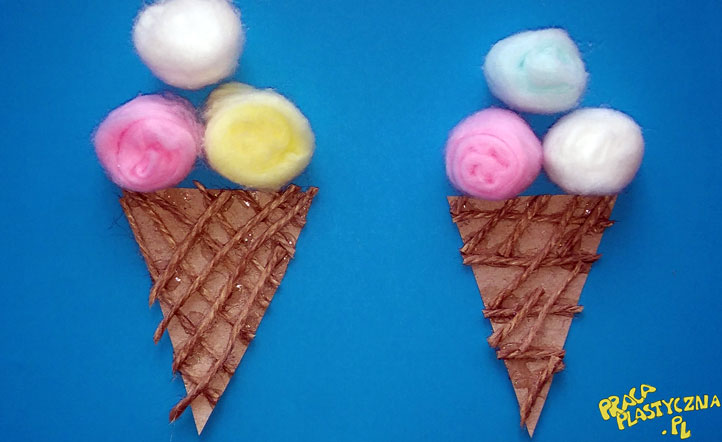 Materiały:blok technicznywaciki kosmetyczneklejnożyczkisznurekokładka z blokuZ okładki bloku technicznego wycinamy 2 trójkąty. Wyklejamy je na skos kawałkami sznurka. Trójkąty doklejamy do kartonu. Nad wafelkami przyklejamy kolorowe waciki. Gotowe 